Publicado en Madrid el 20/03/2023 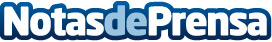 TECH4FLEET presenta dos novedades en su V Edición: incorpora un Comité Técnico y firma un convenio de colaboración con STOP AccidentesSTOP Accidentes y Tech4Fleet aúnan fuerzas para fomentar, concienciar y promover la seguridad vial en los conductores profesionales. Tech4Fleet se suma así al objetivo 0 víctimas de STOP Accidentes. Con la creación de un Comité Técnico, Tech4Fleet da un salto cualitativo, consolidándose como el evento referente en España para el sector de la logística, el transporte, la movilidad y la transformación digitalDatos de contacto:Marketing y comunicación Tech4Fleet638 576 423Nota de prensa publicada en: https://www.notasdeprensa.es/tech4fleet-presenta-dos-novedades-en-su-v Categorias: Nacional Madrid Eventos Movilidad y Transporte Digital http://www.notasdeprensa.es